СОВЕТ ДЕПУТАТОВЩЁЛКОВСКОГО МУНИЦИПАЛЬНОГО РАЙОНАМОСКОВСКОЙ ОБЛАСТИР Е Ш Е Н И Еот 26.12.2017 № 664/68О приеме осуществления части полномочийАдминистрации городского поселения Свердловский Щёлковского муниципальногорайона Московской области по выдаче разрешений на вырубку зеленых насажденийВ соответствии с Федеральным законом от 06.10.2003 №131-ФЗ «Об общих принципах организации местного самоуправления в Российской Федерации», Уставом Щёлковского муниципального района Московской области, Порядком заключения соглашений между органами местного самоуправления Щёлковского муниципального района и органами местного самоуправления городских и сельских поселений, входящих в состав Щёлковского муниципального района, о передаче (приеме) осуществления полномочий (части полномочий) по решению вопросов местного значения», утвержденным решением Совета депутатов Щёлковского муниципального района от 03.02.2015 № 70/13-26-70/13-26-НПА, решением Совета депутатов городского поселения Свердловский Щёлковского муниципального района Московской области от 28.11.2017 №97/15-РС «О заключении Соглашения между Администрацией городского поселения Свердловский Щёлковского муниципального района Московской области и Администрацией Щёлковского муниципального района Московской области о передаче (приеме) осуществления полномочий по выдаче ордеров на право производства земляных и буровых работ, по выдаче разрешений на вырубку зеленых насаждений и на проведение аварийно-восстановительных работ», РЕШИЛ:1. Принять осуществление части полномочий Администрации городского поселения Свердловский Щёлковского муниципального района Московской области по выдаче разрешений на вырубку  зеленых насаждений на территории городского поселения Свердловский на срок с 01.01.2018 по 31.12.2018.2. Установить, что выполнение полномочий, указанных в пункте 1 настоящее решения, осуществляется за счёт межбюджетных трансфертов, передаваемых из бюджета городского поселения Свердловский Щёлковского муниципального района Московской области в бюджет Щёлковского муниципального района объем, которых составляет 26 400 (двадцать шесть тысяч четыреста) рублей. 3. Направить копию настоящего решения в Администрацию Щёлковского муниципального района для подготовки совместно с Администрацией городского поселения Свердловский Щёлковского муниципального района проекта соглашения о приеме полномочий, указанных в пункте 1 настоящего решения, и его последующего заключения на условиях указанных в настоящем решении.4. Настоящее решение подлежит размещению на официальном сайте Администрации Щёлковского муниципального района.Председатель Совета депутатов Щёлковского муниципального района                                        Н.В. Суровцева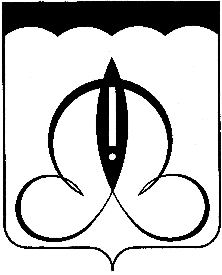 